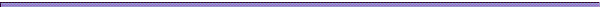 I, ___________________________ , a consultant of Julia Schafermeyer, LCPC authorize Julia Schafermeyer to ___provide     ___ receive (please initial appropriate items)information to/from the following person/organization. Name:  _______________________________________________________Address: ______________________________________________________Phone Number: __________________     Fax Number: ____________________Email:  _______________________________________________________The purpose of this disclosure is:___ care/treatment     ___ legal     ___ otherDisclosed information will be limited to the following areas (please initial appropriate items):___ any and all information___ dates of treatment/confirmation of attendance___ evaluation/assessment___ summary of care and services___ medical information ___ other ____________________________________________________Clients have rights:not to authorize this disclosureto receive a copy of this disclosureto request or obtain a copy of the information that is being disclosedTo revoke this consent at any time in writing but for and to the extent of action already takenThis consent shall expire one year (365 days) after client authorization (signature) unless otherwise noted here: _______________________________________.____________________________________________________     __________________    Client signature(s)					                                            Date____________________________________________________    __________________    Witness							                            Date